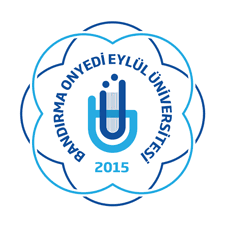 BANDIRMA ONYEDİ EYLÜL ÜNİVERSİTESİSUSURLUK MESLEK YÜKSEKOKULUÖĞRETİM GÖREVLİLERİGÖREV TANIMIBANDIRMA ONYEDİ EYLÜL ÜNİVERSİTESİSUSURLUK MESLEK YÜKSEKOKULUÖĞRETİM GÖREVLİLERİGÖREV TANIMIDoküman NoSUSMYO-GT. 006BANDIRMA ONYEDİ EYLÜL ÜNİVERSİTESİSUSURLUK MESLEK YÜKSEKOKULUÖĞRETİM GÖREVLİLERİGÖREV TANIMIBANDIRMA ONYEDİ EYLÜL ÜNİVERSİTESİSUSURLUK MESLEK YÜKSEKOKULUÖĞRETİM GÖREVLİLERİGÖREV TANIMIİlk Yayın Tarihi2020BANDIRMA ONYEDİ EYLÜL ÜNİVERSİTESİSUSURLUK MESLEK YÜKSEKOKULUÖĞRETİM GÖREVLİLERİGÖREV TANIMIBANDIRMA ONYEDİ EYLÜL ÜNİVERSİTESİSUSURLUK MESLEK YÜKSEKOKULUÖĞRETİM GÖREVLİLERİGÖREV TANIMIRevizyon Tarihi02.01.2023BANDIRMA ONYEDİ EYLÜL ÜNİVERSİTESİSUSURLUK MESLEK YÜKSEKOKULUÖĞRETİM GÖREVLİLERİGÖREV TANIMIBANDIRMA ONYEDİ EYLÜL ÜNİVERSİTESİSUSURLUK MESLEK YÜKSEKOKULUÖĞRETİM GÖREVLİLERİGÖREV TANIMIRevizyon NoGÖREV BİLGİLERİGÖREV BİLGİLERİGÖREV BİLGİLERİGÖREV BİLGİLERİGÖREV BİLGİLERİBirimBirimSusurluk Meslek YüksekokuluSusurluk Meslek YüksekokuluSusurluk Meslek YüksekokuluAdı SoyadıAdı SoyadıÖğretim GörevlileriÖğretim GörevlileriÖğretim GörevlileriUnvanıUnvanıBağlı Olduğu Birim ve Birim AmiriBağlı Olduğu Birim ve Birim AmiriSusurluk MYO- Bölüm Bşk., Müdür Yrd., Müdür Susurluk MYO- Bölüm Bşk., Müdür Yrd., Müdür Susurluk MYO- Bölüm Bşk., Müdür Yrd., Müdür Bağlı Birimler ve KadrolarBağlı Birimler ve KadrolarSusurluk MYO. İlgili ProgramlarıSusurluk MYO. İlgili ProgramlarıSusurluk MYO. İlgili ProgramlarıGörevde Olmadığı Zaman Yerini Alacak Görevde Olmadığı Zaman Yerini Alacak Çalışma KoşullarıÇalışma KoşullarıNormal MesaiNormal MesaiNormal MesaiÇalışma SaatleriÇalışma Saatleri08:30 -12:30/ 13:30-17:3008:30 -12:30/ 13:30-17:3008:30 -12:30/ 13:30-17:30Yüksekokulun Temel FonksiyonuYüksekokulun Temel Fonksiyonu2547 sayılı Yükseköğretim Kanunun 22, 23, 25 ve 26. Maddesinde belirtilen işlemleri yürütmek.2547 sayılı Yükseköğretim Kanunun 22, 23, 25 ve 26. Maddesinde belirtilen işlemleri yürütmek.2547 sayılı Yükseköğretim Kanunun 22, 23, 25 ve 26. Maddesinde belirtilen işlemleri yürütmek.GÖREV, YETKİ VE SORUMLULUKLARGÖREV, YETKİ VE SORUMLULUKLARGÖREV, YETKİ VE SORUMLULUKLARGÖREV, YETKİ VE SORUMLULUKLARGÖREV, YETKİ VE SORUMLULUKLARYükseköğretim Kanunu’ndaki amaç ve ilkelere uygun biçimde önlisans düzeyinde eğitim-öğretim ve uygulamalı çalışmalar yapmak ve yaptırmak, proje ve seminerleri yönetmek,Bilimsel araştırmalar ve yayımlar yapmak,Bölüm Başkanlığınca düzenlenecek programa göre belirli günlerde öğrencileri kabul ederek, onlara gerekli konularda yardım etmek, kanundaki amaç ve ana ilkeler doğrultusunda yol göstermek, rehberlik ve danışmanlık yapmak,Önlisans derslerindeki uygulama ve laboratuvar çalışmalarını yapmak,Müdür, Bölüm Başkanının verdiği diğer görevleri yapmak,Yukarıda yazılı olan bütün bu görevleri kanunlara ve yönetmeliklere uygun olarak yerine getirirken, Yüksekokul Müdürlüğü’ne karşı sorumludurlar.Yükseköğretim Kanunu’ndaki amaç ve ilkelere uygun biçimde önlisans düzeyinde eğitim-öğretim ve uygulamalı çalışmalar yapmak ve yaptırmak, proje ve seminerleri yönetmek,Bilimsel araştırmalar ve yayımlar yapmak,Bölüm Başkanlığınca düzenlenecek programa göre belirli günlerde öğrencileri kabul ederek, onlara gerekli konularda yardım etmek, kanundaki amaç ve ana ilkeler doğrultusunda yol göstermek, rehberlik ve danışmanlık yapmak,Önlisans derslerindeki uygulama ve laboratuvar çalışmalarını yapmak,Müdür, Bölüm Başkanının verdiği diğer görevleri yapmak,Yukarıda yazılı olan bütün bu görevleri kanunlara ve yönetmeliklere uygun olarak yerine getirirken, Yüksekokul Müdürlüğü’ne karşı sorumludurlar.Yükseköğretim Kanunu’ndaki amaç ve ilkelere uygun biçimde önlisans düzeyinde eğitim-öğretim ve uygulamalı çalışmalar yapmak ve yaptırmak, proje ve seminerleri yönetmek,Bilimsel araştırmalar ve yayımlar yapmak,Bölüm Başkanlığınca düzenlenecek programa göre belirli günlerde öğrencileri kabul ederek, onlara gerekli konularda yardım etmek, kanundaki amaç ve ana ilkeler doğrultusunda yol göstermek, rehberlik ve danışmanlık yapmak,Önlisans derslerindeki uygulama ve laboratuvar çalışmalarını yapmak,Müdür, Bölüm Başkanının verdiği diğer görevleri yapmak,Yukarıda yazılı olan bütün bu görevleri kanunlara ve yönetmeliklere uygun olarak yerine getirirken, Yüksekokul Müdürlüğü’ne karşı sorumludurlar.Yükseköğretim Kanunu’ndaki amaç ve ilkelere uygun biçimde önlisans düzeyinde eğitim-öğretim ve uygulamalı çalışmalar yapmak ve yaptırmak, proje ve seminerleri yönetmek,Bilimsel araştırmalar ve yayımlar yapmak,Bölüm Başkanlığınca düzenlenecek programa göre belirli günlerde öğrencileri kabul ederek, onlara gerekli konularda yardım etmek, kanundaki amaç ve ana ilkeler doğrultusunda yol göstermek, rehberlik ve danışmanlık yapmak,Önlisans derslerindeki uygulama ve laboratuvar çalışmalarını yapmak,Müdür, Bölüm Başkanının verdiği diğer görevleri yapmak,Yukarıda yazılı olan bütün bu görevleri kanunlara ve yönetmeliklere uygun olarak yerine getirirken, Yüksekokul Müdürlüğü’ne karşı sorumludurlar.Yükseköğretim Kanunu’ndaki amaç ve ilkelere uygun biçimde önlisans düzeyinde eğitim-öğretim ve uygulamalı çalışmalar yapmak ve yaptırmak, proje ve seminerleri yönetmek,Bilimsel araştırmalar ve yayımlar yapmak,Bölüm Başkanlığınca düzenlenecek programa göre belirli günlerde öğrencileri kabul ederek, onlara gerekli konularda yardım etmek, kanundaki amaç ve ana ilkeler doğrultusunda yol göstermek, rehberlik ve danışmanlık yapmak,Önlisans derslerindeki uygulama ve laboratuvar çalışmalarını yapmak,Müdür, Bölüm Başkanının verdiği diğer görevleri yapmak,Yukarıda yazılı olan bütün bu görevleri kanunlara ve yönetmeliklere uygun olarak yerine getirirken, Yüksekokul Müdürlüğü’ne karşı sorumludurlar.HazırlayanFikriye AŞARBilg.İşl.Doküman OnayıMustafa ÇEVRANYüksekokul SekreteriYürürlük OnayıProf.Dr. Bünyamin SÖĞÜTMüdür